Средства бюджета города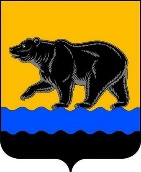 АДМИНИСТРАЦИЯ ГОРОДА НЕФТЕЮГАНСКА РАСПОРЯЖЕНИЕ20.08.2019										      № 234-рг.НефтеюганскО внесении изменения в распоряжение администрации города Нефтеюганска от 06.04.2018 № 97-р «Об утверждении состава единой межотраслевой комиссии по осуществлению закупок для обеспечения муниципальных нужд»В соответствии с Федеральным законом от 05.04.2013 № 44-ФЗ                          «О контрактной системе в сфере закупок товаров, работ и услуг для обеспечения государственных и муниципальных нужд», Уставом города Нефтеюганска, распоряжением администрации города Нефтеюганска от 18.01.2019 № 10-р «Об утверждении Положения о единой межотраслевой комиссии по осуществлению закупок для обеспечения муниципальных нужд», на основании представления муниципального заказчика председателя  комитета физической культуры и спорта администрации города Нефтеюганска:1.Внести изменение в распоряжение администрации города Нефтеюганска от 06.04.2018 № 97-р «Об утверждении состава единой межотраслевой комиссии по осуществлению закупок для обеспечения муниципальных нужд (с изменениями, внесенными распоряжениями администрации города Нефтеюганска от 19.04.2018 № 119-р, от 24.04.2018                 № 124-р, от 09.06.2018 № 167-р, от 25.06.2018 № 178-р, от 10.08.2018 № 225-р, от 29.08.2018 № 244-р, от 14.09.2018 № 261-р, от 05.10.2018 № 280-р, от 22.10.2018 № 299-р, от 29.01.2019 № 14-р, от 08.07.2019 № 191-р, от 16.07.2019 № 198-р, от 26.07.2019 № 208-р),  а именно: 1.1.Строку 5.16 таблицы изложить в следующей редакции:«».2.Департаменту по делам администрации города (Прокопович П.А.) разместить распоряжение на официальном сайте органов местного самоуправления города Нефтеюганска в сети Интернет.Исполняющий обязанности главы города Нефтеюганска 		                                                    А.В.Пастухов5.16Финогенов Константин Анатольевич,председатель комитета физической культуры и спорта администрации города НефтеюганскаТихонова Светлана Александровна, начальник отдела организационно-правового обеспечения комитета физической культуры и спорта администрации города Нефтеюганскапри осуществлении закупок для обеспечения муниципальных нужд комитета физической культуры и спорта администрации города 